                                                                                                   UNIVERSIDAD VERACRUZANA 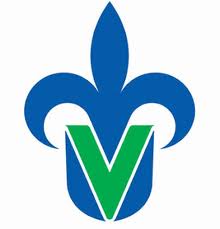 	FACULTAD DE ODONTOLOGÍA-REGIÓN VERACRUZ	FOTO	HORARIO DE EXPERIENCIAS EDUCATIVAS	Periodo escolar: FEBRERO – JULIO 2020Matrícula: __________________ Nombre del estudiante:_______________________________________________________________________Tel. Casa: ____________________ Tel. Celular: ________________________ Correo electrónico:_______________________________________Dirección actual: ________________________________________________________________________________________________________NRCSECEXPERIENCIAEDUCATIVA (*)123U.O.CRÉDITOSACADEMICOHORARIOHORARIOHORARIOHORARIOHORARIONRCSECEXPERIENCIAEDUCATIVA (*)123U.O.CRÉDITOSACADEMICOLUNESMARTESMIERCOLESJUEVESVIERNESTOTAL DE CRÉDITOSTOTAL DE CRÉDITOSTOTAL DE CRÉDITOSTOTAL DE CRÉDITOSTOTAL DE CRÉDITOSTOTAL DE CRÉDITOSTOTAL DE CRÉDITOS